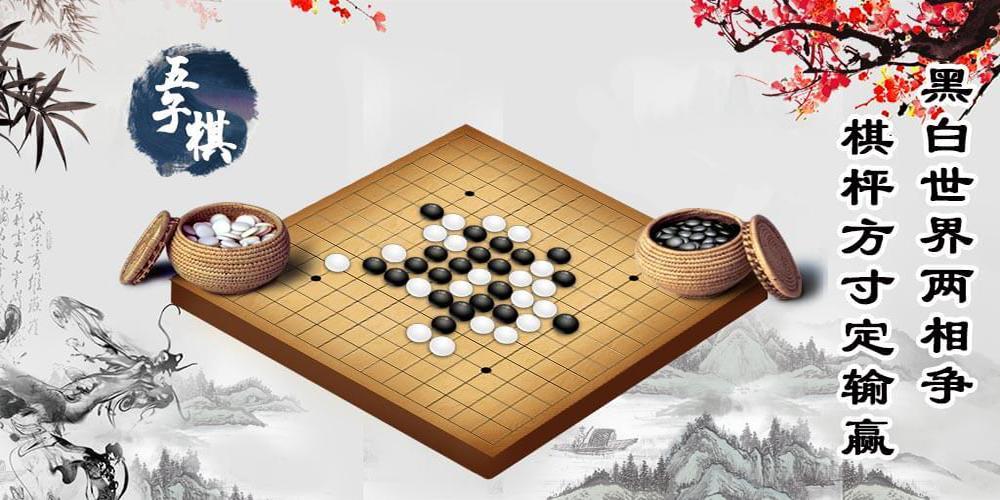 LABORATORI PER GIFTEDLUDOFILIAIl seminario di Ludofilia propone laboratori di potenziamento delle capacità attentive e di concentrazione, strategiche, tattiche, organizzative ed il rispetto delle regole attraverso il gioco. Una palestra virtuale per allenare la mente a gestire la complessità diventando sempre più agili e veloci nei processi di elaborazione cognitiva. Il gioco come strumento didattico ed elemento culturale. Giochi vicini e lontani nello spazio e nel tempo, dall'Africa all'Estremo Oriente, dall'Antica Roma ai giorni nostri. Le ricerche in campo neurologico confermano che i giochi tattico-strategici sono un eccellente stimolatore delle aree cerebrali per potenziare la rete neuronale. Attraverso interazioni audio-video e condivisione di schermo le sessioni della durata di 1 ora e 30 saranno in parte di conferenza con domande, e in parte di gioco, in modo che i partecipanti giochino a coppie o a gruppi su apposite piattaforme di uso immediato.PROGRAMMA LABORATORI1.   Introduzione al gioco: importanza culturale e nello sviluppo personale.2.   La matematica semplicità del Gomoku (Cina-Giappone)3.   Torneo di Gomoku4.   Hex: un gioco da premio Nobel.5.   Ludi in Roma antiqua.6.   Mancala: il gioco africano della semina.7.   Eleusis: il gioco delle regole nascoste e del metodo scientifico - parte 18.   Eleusis: il gioco delle regole nascoste e del metodo scientifico - parte 29.   Othello con l'ex campione mondiale Michele Borassi10. Introduzione al Go (Cina-Giappone): un'arte di forme armoniose - parte 111. Introduzione al Go (Cina-Giappone): un'arte di forme armoniose - parte 212. Scacchi: regole e strategie di base - parte 113. Scacchi: regole e strategie di base - parte 214. Backgammon e probabilità - parte 115. Backgammon e probabilità - parte 216. Torneo finale multiludico - parte 117. Torneo finale multiludico - parte 2. Il seminario sarà tenuto da Cesco Reale divulgatore ludico, collaboratore del Museo Svizzero del Gioco, ha diretto il festival Il Castello dei Giochi e Ludyssea, mostra-laboratorio sui giochi antichi, collabora col Tocatí, festival internazionale dei giochi tradizionali. Ha ideato e diretto il festival Scienza In Gioco.DATE: un laboratorio a settimana a partire da domenica 4 ottobre alle ore 14:30ETA’: dai 7 anni in suCOSTO: 25€ a laboratorio partecipando all’intero seminario e con priorità di conferma. 35€ per partecipazioni ad alcuni laboratori a scelta (minimo 3).PRE-ISCRIZIONI: i laboratori sono riservati ad un massimo di 20 partecipanti. Le conferme avverranno in ordine ricezione mail in cui dovrete indicare nome ed età del partecipante scrivendo a: iagassocizione@gmail.com     ISCRIZIONI: le istruzioni per confermare la vostra iscrizione vi verranno inviate via mail. https://www.iagassociazione.com/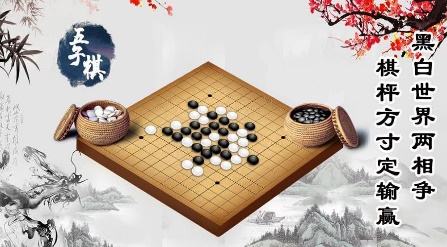 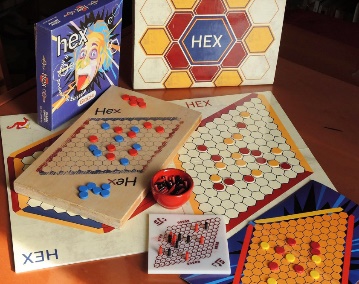 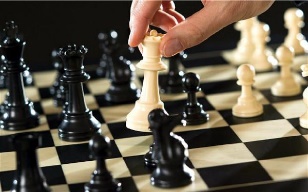 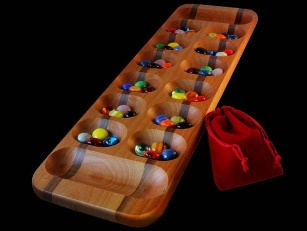 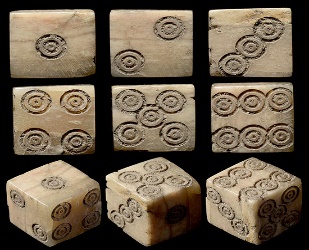 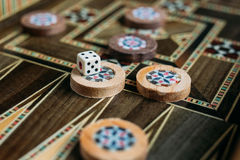 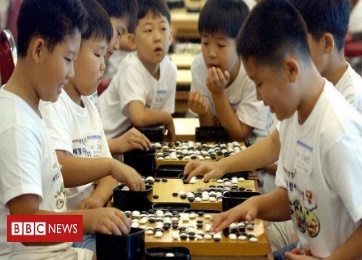 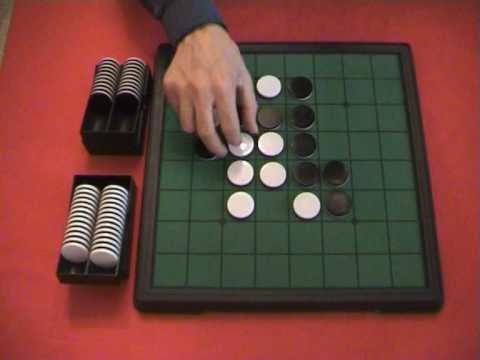 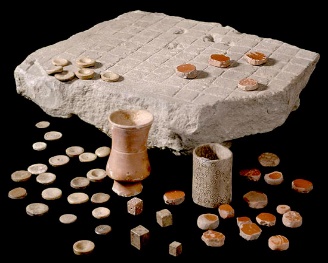 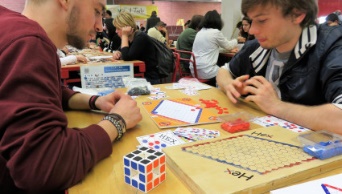 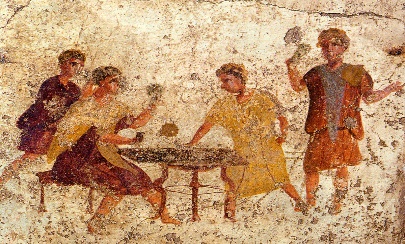 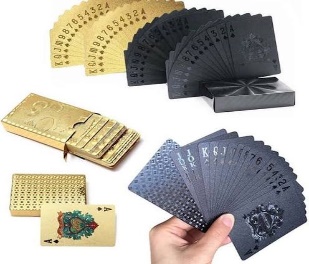 IAG IntensaMente Associazione Gifted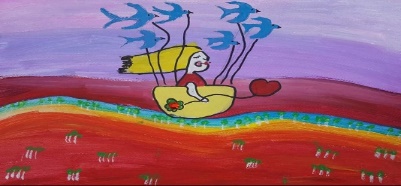 